SOUTHERN SHEEP SELLING SCHEDULE2020/21MondayTuesdayWednesdayThursdayFridayBairnsdale – Sh+L/FNBendigo – Sh+L/WHamilton – L/W (Peak-Nov & Dec 5 weeks)Corowa – Sh + L/WCasterton – Sh+L/Dec & Jan, 2 salesSale – Sh+L/FN(2&4)Deniliquin & Finlay – Sh+L/FNNaracoorte – S+L/WAdelaide Plains – SL/WHamilton – Sh+L/W (all season)Hamilton – L/W (Nov-April)Horsham – Sh+L/WMt Gambier - Sh+L/WWarrnambool – Sh+L/WWarracknabeal – Sh+L/FNColac – S&L/M(3rd)Hamilton – Sh/W (Nov-April)Kyneton – Sh+L/WNhill – Sh+L/Ann (2)Ouyen – Sh+L/FNSwan Hill – Sh/FNWycheproof – Sh/BiMShepparton – Sh+L/WSwan Hill – S store/AL = LambS = SheepW = WeeklyFN = FortnightlyA = As advertised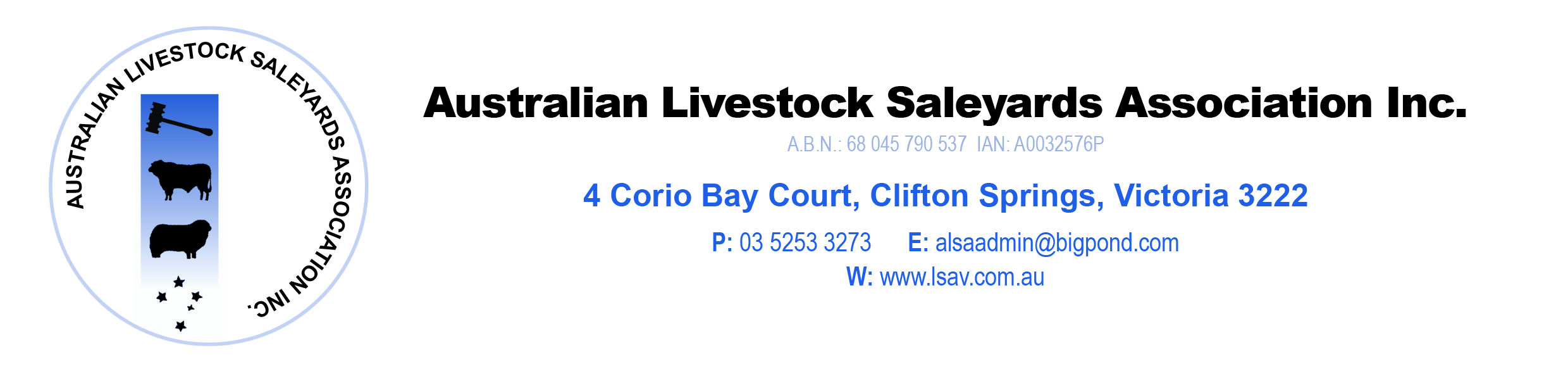 M = MonthlyBiM = Bi-monthly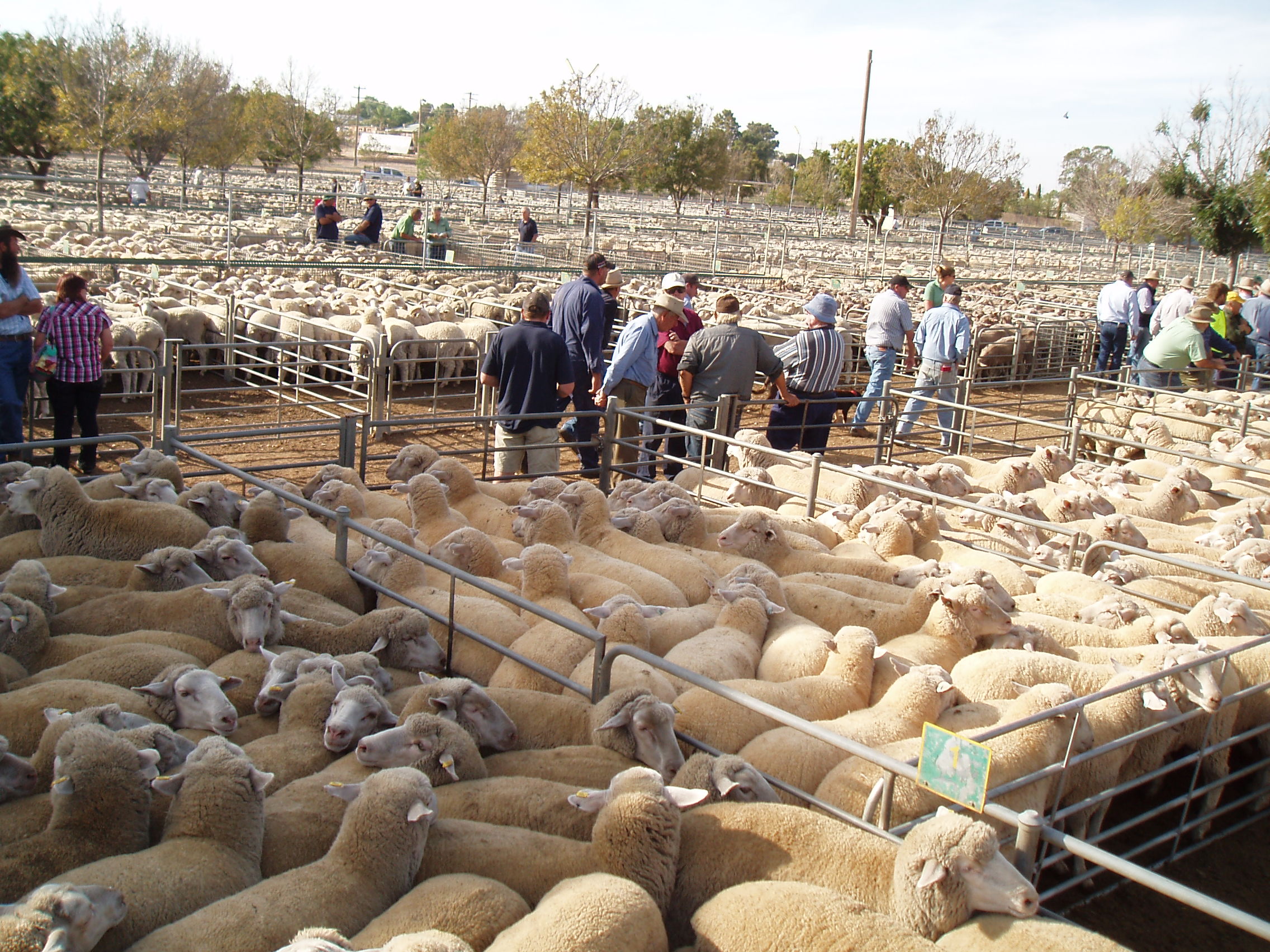 